Họ và tên: ____________________ Lớp 2______ Trường Tiểu học _________________======================================================================= TUẦN 5I. TRẮC NGHIỆMKhoanh vào chữ cái đặt trước câu trả lời đúng hoặc làm theo yêu cầu:Câu 1. Phép cộng 7 + 5 có kết quả là :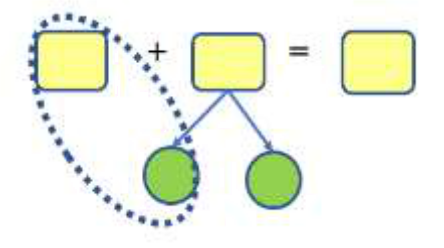 Câu 4. Điền vào chỗ chấm trong phép tính 7 cm + 4 cm = ….cho phù hợp.A. 12	B. 12 cm	C. 11 cm	D. 11Câu 5. Sóc Nâu nhặt được 8 hạt dẻ. Mẹ cho Sóc Nâu thêm 7 hạt dẻ nữa. Vậy Sóc Nâu có tất cả bao nhiêu hạt dẻ ?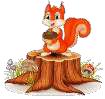 A. 25 hạt dẻ	B. 24 hạt dẻ	C. 15 hạt dẻ	D. 12 hạt dẻCâu 6. Mai cắm 8 bông hoa vào lọ. Sau đó Mai cắm thêm 3 bông nữa. Vậy trong lọ có tất cả số bông hoa là :A. 10 bông	B. 11 bông	C. 14 bông	D. 12 bôngII.	PHẦN TỰ LUẬN Bài 1. Số?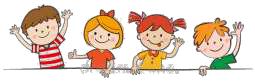 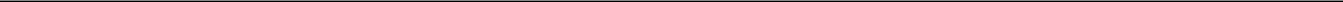 BÀI TẬP CUỐI TUẦN TOÁN – CHÂN TRỜI SÁNG TẠOHọ và tên: ____________________ Lớp 2______ Trường Tiểu học _________________=======================================================================Bài 2. Tính:Bài 3. Hãy tách số và tính theo mẫu: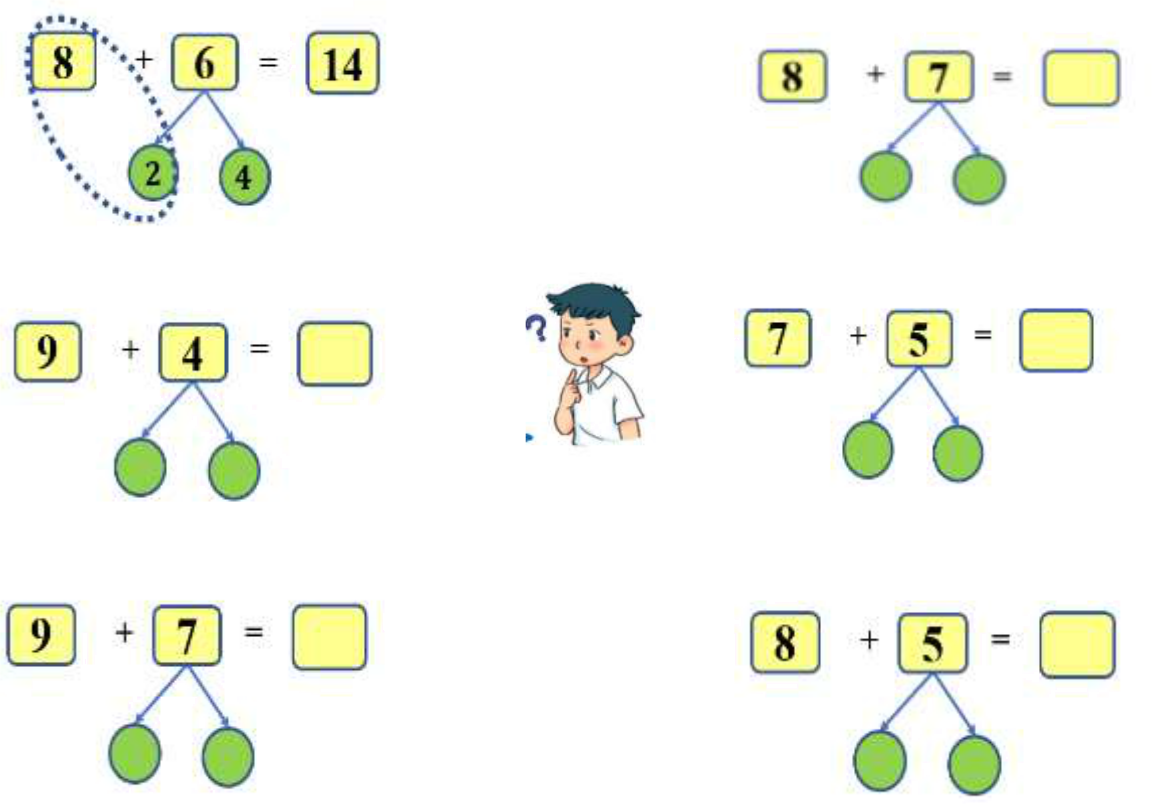 Bài 4 : Số?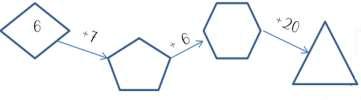 Bài 5. Điền số thích hợp vào mỗi ô vuông: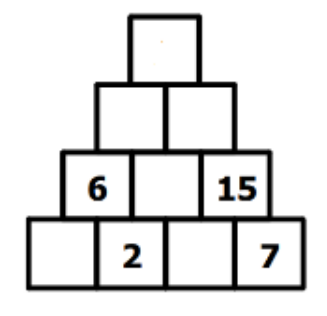 4A. 11B. 1275A. 11B. 12C. 13D. 1432Câu 2. Kết quả của phép tính 9 + 4 là :Câu 2. Kết quả của phép tính 9 + 4 là :A. 13B. 14C. 15D. 16Câu 3. Kết quả của phép tính 8 + 6 là :Câu 3. Kết quả của phép tính 8 + 6 là :A. 11B. 15C. 13D. 1499999999++23456789=118+2=…..8+3=….8+8=….8+7=….8+4=…..8+5=….8+9=….8+6=….7+2=…..7+3=….7+8=….7+7=….7+4=…..7+5=….7+9=….7+6=….